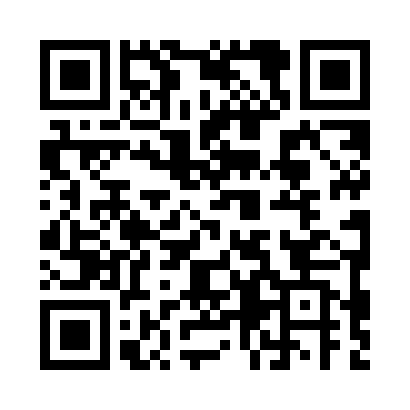 Prayer times for Altusried, GermanyWed 1 May 2024 - Fri 31 May 2024High Latitude Method: Angle Based RulePrayer Calculation Method: Muslim World LeagueAsar Calculation Method: ShafiPrayer times provided by https://www.salahtimes.comDateDayFajrSunriseDhuhrAsrMaghribIsha1Wed3:526:011:165:158:3210:322Thu3:505:591:165:168:3410:343Fri3:475:581:165:178:3510:374Sat3:445:561:165:178:3610:395Sun3:425:551:165:188:3810:416Mon3:395:531:165:188:3910:447Tue3:375:521:165:198:4010:468Wed3:345:501:165:198:4210:489Thu3:315:491:165:208:4310:5110Fri3:295:471:165:208:4510:5311Sat3:265:461:165:218:4610:5612Sun3:235:451:165:218:4710:5813Mon3:215:431:165:228:4811:0014Tue3:185:421:165:228:5011:0315Wed3:165:411:165:228:5111:0516Thu3:135:391:165:238:5211:0817Fri3:105:381:165:238:5411:1018Sat3:085:371:165:248:5511:1219Sun3:055:361:165:248:5611:1520Mon3:035:351:165:258:5711:1721Tue3:005:341:165:258:5811:2022Wed2:595:331:165:269:0011:2223Thu2:585:321:165:269:0111:2424Fri2:585:311:165:279:0211:2625Sat2:585:301:165:279:0311:2726Sun2:575:291:165:279:0411:2727Mon2:575:281:165:289:0511:2828Tue2:575:271:175:289:0611:2829Wed2:575:271:175:299:0711:2930Thu2:575:261:175:299:0811:2931Fri2:565:251:175:309:0911:30